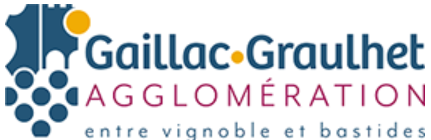 LISTE DES MARCHES ET CONTRATS DE CONCESSION CONCLUS EN 2023Conformément aux articles L 2196-2, R 2196-1, L 3131-1 et R 3131-1 du code de la commande publique.Remarque : les montants indiqués sont les montants HT à la date de signature du marché. Pour les marchés passés pour plusieurs années et/ou avec des seuils minimum et maximum, le montant notifié correspond au montant maximum sur la durée maximale du marché.MARCHES DE FOURNITURES < 215 000€ HT Procédure MAPAMARCHES DE FOURNITURES > 215 000€ HT Procédure Appel d’Offre FormaliséMARCHES DE SERVICES < 215 000 € HT Procédure MAPAMARCHES DE SERVICES > 215 000 € HT Procédure Appel d’Offre Formalisé3-1 MARCHES DE TRAVAUX > 90 000 € HT et < à 5 382 000 € HT Procédure MAPA3-2 MARCHES DE TRAVAUX > à 5 382 000 € HT Procédure Appel d’Offre FormaliséN° du marchéObjet du marchéDonnées essentielles22-32-PAFAcquisition d'une mini-pelle de 5T d'occasion et d'un compacteur de 4T neuf Données essentielles lot 1Données essentielles lot 223-09-PAFAcquisition d'un système de contrôle de remplissage sur conteneur à déchets en apport volontaire et d'une solution informatique de géolocalisation, d'identification et de transfert de données relatives à l'exercice de la compétence déchetsDonnées essentielles lot 1Données essentielles lot 222-08-PAFAcquisition d'un véhicule d'occasion pour le service espaces vertsDonnées essentielles23-20-PAFAcquisition d'un robot télécommande pour l'entretien des espaces naturelsDonnées essentielles23-21-PAFAchat d'un véhicule utilitaire léger type fourgonnette ou petit fourgon pour la direction BâtimentsDonnées essentiellesN° du marchéObjet du marchéDonnées essentielles22-30-AOFFourniture, montage et réparations de pneumatiques pour le service parc automobileDonnées essentielles lot 1Données essentielles lot 2Données essentielles lot 322-28-AOFFourniture de produits d'entretien, d'hygiène et de matériels de nettoyageDonnées essentielles lot 1Données essentielles lot 2Données essentielles lot 3Données essentielles lot 522-22-AOFbisAcquisition de cinq véhicules poids lourds pour les compétences Déchets et VoirieDonnées essentielles lot 1Données essentielles lot 2Données essentielles lot 322-31-AOFAcquisition de vêtements de travail et d'équipements de protection individuelleDonnées essentielles lot 1Données essentielles lot 2Données essentielles lot 3Données essentielles lot 4Données essentielles lot 523-12-AOFAcquisition de 2 véhicules poids lourds neufs pour les compétences déchets et voirie et d'un poly benne d'occasion pour le service espaces vertsDonnées essentielles lot 1Données essentielles lot 2N° du marchéObjet du marchéDonnées essentielles22-33-PASAppel à un prestataire de service chargé de la mise en œuvre des actions d'animation et de médiation autour du projet de médiation musicale du territoireDonnées essentielles22-35-PASInventaire des zones d'activités économiques et de la vacance de locauxDonnées essentielles23-01-PASFourniture et gestion d'abonnements à des périodiques et revuesDonnées essentielles lot 223-08-PAFAcquisition d’un véhicule utilitaire d’occasion pour le service espaces vertsDonnées essentielles23-11-PAPIMission de maîtrise d’œuvre pour la réhabilitation de l’assainissement collectif de la commune de SalvagnacDonnées essentielles23-06-PAPIMission de maîtrise d’œuvre pour l’aménagement et la rénovation énergétique du réfectoire, de l’office de remise en température et des locaux dédiés à l’ALAE pour l’école de Lisle-sur-TarnDonnées essentielles23-10-PAPIMission de maîtrise d'œuvre pour l'extension et le réaménagement de la crèche "Arc-en-ciel" à RabastensDonnées essentielles 23-16-PASPlan de communication opérationnel : Animation de la marque OSCA! et de l'attractivité économique du territoireDonnées essentiellesN° du marchéObjet du marchéDonnées essentielles23-03-AOSContrôle des installations individuelles - Contrôle des installations d'assainissement collectives et non collectivesDonnées essentielles lot 1Données essentielles lot 223-02-AOSMarché de services de téléphonie fixe et accès internet isolé et de moyens de téléphonie fixe hébergésDonnées essentielles lot 1Données essentielles lot 223-07-AOSMarché de prestations sociales pour la gestion et l'animation des aires d'accueil des gens du voyage de Gaillac et GraulhetDonnées essentielles23-05-AOSNettoyage des locaux et vitreries communautairesDonnées essentielles Lot 1Données essentielles Lot 2Données essentielles Lot 3Données essentielles Lot 4Données essentielles Lot 5Données essentielles Lot 6Données essentielles Lot 7Données essentielles Lot 8Données essentielles Lot 9N° du marchéObjet du marchéDonnées essentielles22-27-PATConstruction d'un réfectoire et aménagement d'un espace cuisine pour l'école de Lagrave, en construction traditionnelle ou en éléments préfabriquésDonnées essentielles Lot 1Données essentielles Lot 2Données essentielles Lot 3Données essentielles Lot 4Données essentielles Lot 5Données essentielles Lot 6Données essentielles Lot 7Données essentielles Lot 8BDonnées essentielles Lot 9Données essentielles Lot 10Données essentielles Lot 1122-20-PATTravaux de mise en œuvre d’un dégrilleur automatique en amont poste de relevage de la station d’épuration à filtres plantés sur la commune de Cahuzac-sur-vèreDonnées essentielles22-15-PAT BIS 2Acquisition et pose de mobilier urbain, de jeux extérieurs et construction d'un City stade dans le cadre de l'aménagement des espaces publics du quartier Lentajou à GaillacDonnées essentielles Lot 3ADonnées essentielles Lot 3BDonnées essentielles Lot 3C23-13PATTravaux de restructuration du groupe scolaire de RivièresDonnées essentielles Lot 1Données essentielles Lot 2Données essentielles Lot 3Données essentielles Lot 4Données essentielles Lot 5Données essentielles Lot 6Données essentielles Lot 8Données essentielles Lot 9Données essentielles Lot 10Données essentielles Lot 11Données essentielles Lot 1222-34-PATInstallation de centrales photovoltaïques pour les écoles de Cahuzac, de Parisot et de SenouillacDonnées essentielles 22-23-PATTravaux de rénovation énergétique sur les écoles de Puycelsi, Lasgraïsses, et Labastide de LévisDonnées essentielles Lot 1Données essentielles Lot 2Données essentielles Lot 4Données essentielles Lot 5Données essentielles Lot 623-19-PATTravaux de réhabilitation des réseaux d’assainissement de l’avenue Charles De Gaulle à Lisle sur TarnDonnées essentiellesN° du marchéObjet du marchéDonnées essentiellesNEANT